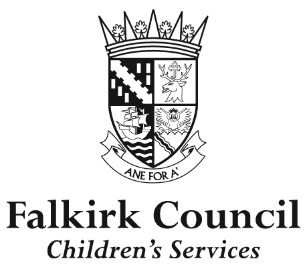 PLACING REQUEST APPLICATION INFORMATION FOR PARENTSx 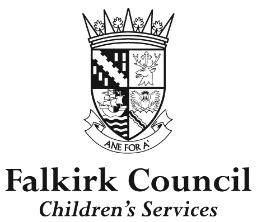 FALKIRK COUNCIL CHILDREN’S SERVICESPLACING REQUEST APPLICATION FORM1.	Pupil’s Details:Forename	………………………………………………………………	Date of Birth	……/……/.……Surname	………………………………………………………………	Gender (M/F)	…………….…..2.	Parent/CarerTitle	……….	Forename………………………………………………..	Surname: ………………………………………..Current Address	…………………………………………………………………………………………………………………….		…..………………………………………………………....	Postcode………………………………………….Telephone No (Day)…………………………………………………………..	Mobile No…………………………………………If Moving please provide address & date of moving	………………………………………………………………………….............................................................................................................................................................................................Email address	...............................................................................................................................................................3.	School DetailsRequested School (1st Choice)	…………………………………………………..	Preferred Start Date	……………..Present School/Nursery		…………………………………………………..	Present Stage at School	……………..Catchment School		…………………………………………………..	Requested Stage		……………..Second choice school		…………………………………………………..	4.	Additional InformationIs your child in enhanced provision?							Yes		No Does your child have additional support needs?					Yes		No 		(children with additional support needs may, for instance, have an Individualised Educational Programme or Integrated Assessment Framework Form 4 – Child or Young person’s PlanDoes your child have a Co-ordinated Support Plan?					Yes		No 5.	Supporting InformationIf you are applying for a place at a denominational school, 				Yes		Nois your child RC Baptised (copy of Baptismal Certificate required)If yes, please give Baptismal date							…………/…….../………Is your child a twin, triplet etc?							Yes		No If this placing request is successful, please provide details of other siblings still in attendance at the requested school when your child takes up a place.Name	………………………………………………………….	DOB……………………	Stage	……………..Name	………………………………………………………….	DOB……………………	Stage	……………..Name	………………………………………………………….	DOB……………………	Stage	……………..6.	Please state your reasons for making this request:………………………………………………………………………………………………………………………………………………………………………………………………………………………………………………………………………………………………………………………………………………………………………………………………………………………………………………………………………………………………………………………………………………………………………………………………7.	Declaration by Parent/Carer (Please read before signing)	I declare that all the information I have given in connection with this application is full and correct in every respect.  I	understand that the giving of any false information or withholding of relevant information may result in the withdrawal of the offer of a place at my requested school.I understand the Council does not provide transport for pupils attending schools on a placing request.I understand that if in the future I submit a placing request for a younger sibling, although it will be given a high degree of priority whilst the elder sibling remains at the school, there is no guarantee that the placing request will be successful.Signature of Parent/Carer	…………………………………………………	Date	……………………FOR OFFICE USE ONLYDate Received	………………………………………………………….		Time Received	………………………..(The date of receipt may be the determining factor in the allocation of places)PLEASE RETURN FORM TO:Forward Planning Officer, Children’s Services, Falkirk Council, Sealock House, 2 Inchyra Road, Grangemouth, FK3 9XB(Please note that completed Placing Request forms will not be accepted at any school.) For further information please call Children’s Services on 01324 506608ADMISSIONSFalkirk Council’s Admissions Policy document, which details how placing requests are administered, is available from Children’s Services, all schools, Libraries, One Stop Shops and online at www.falkirk.govPLACING REQUESTSYour child will normally attend the local non-denominational or denominational primary school if baptised RC and transfer from it (after Primary 7) to its associated secondary school. Details of catchment areas and boundaries can be obtained from Children’s Services, the relevant school, or through the Falkirk Council website on www.falkirk.gov.uk where a postcode search is available in the home page under Local Information.You must submit a Placing request if you wish your child toAttend a school that is not their catchment schoolAttend a denominational school if child is not baptised RCTransfer from a non-denominational school to a denominational school, or vice versaPRIMARY 1 AND SECONDARY 1 PLACING REQUESTSPrimary 1 and Secondary 1 placing requests can only be accepted for the next school session from the First Thursday in December. A decision on placing requests received on or before the 15th March will be sent no later than the 30th April.Applications received after the 15th March will be notified of the outcome within 8 weeks.Children starting in Primary 1 next session must enrol at their catchment area school whilst awaiting the outcome of their placing request application. If the placing request is granted, the child’s enrolment at their catchment school will automatically be withdrawn by Children’s Services.If more placing requests are made for admission to a particular school than places available, these requests will be prioritised according to Falkirk Council’s Admissions Policy (see section entitled Priority) and accepted or refused accordingly.MID SESSION TRANSFERSYou may make a placing request at any time during a school session. If your child is experiencing problems at school, you are advised to discuss the matter with the Headteacher prior to making a placing request.Every effort is made to meet parental wishes, but it is not always possible to grant each placing request to a particular school.  Placing requests can only be approved if there are enough places remaining in the class after all catchment children have enrolled and if staffing and accommodation at the school is able to meet the number of placing requests at that school.  Children’s Services can also reserve places in a class for future catchment pupils they expect to move into the area in the coming year.You should note that although one sibling may previously have had a successful placing request application, there can be no guarantee that another sibling will also have a successful placing request into the same school. A parent could therefore end up with children at different schools.To make a placing request, complete the attached Application Form (one for each child) and send to Children’s Services at the address shown overleaf. Notification of the outcome of your request(s) will be made within 8 weeks of receipt.  Offered places must be taken up within 8 weeks of that date.PRIORITYPlacing requests will be prioritised in the following order:Denomination of the child and school where relevantMultiple sets of siblings of the same age e.g. twins, tripletsNumber of siblings already at specified schoolAges of siblings already at specified schoolChild attending the nursery class at the specified primary school or attending a feeder primary school for the specified secondary schoolDate and time of receipt of the placing request application form by Children’s ServicesBallotIf your placing request is successful, you will be asked to contact the school to establish arrangements for enrolment.  REASONS FOR REFUSING A PLACING REQUESTThe Authority may refuse a Placing Request where granting it would, amongst other reasons:1)  Make it necessary for the Authority to take additional teaching staff into employment;2)  Give rise to significant expenditure on extending or otherwise altering the accommodation at or facilities provided in connection with the school;3)  Be seriously detrimental to the continuity of the child’s education;4)  Be likely to be seriously detrimental to order and discipline in the school;5)  Be likely to be seriously detrimental to the educational well-being of pupils attending the school;6)  Assuming that numbers remain constant, make it necessary, at the commencement of a future stage of the child’s primary education, for the authority to elect either to create an additional class (or an additional composite class) in the specified school or to take an additional teacher into employment.7)	Prevent the education authority from retaining reserved places required to accommodate pupils likely to become resident in catchment area.TRANSPORTIf a Placing Request is successful, the parent/carer will be responsible for the safety and transportation costs of their child to and from their chosen school.APPEALS PROCEDUREIf your application for a placing request is not granted you will be given the refusal reasons in writing together with information on the procedure should you wish to appeal.PLEASE RETURN THE ATTACHED FORM TO:Forward Planning Officer, Children’s Services, Falkirk Council, Sealock House, 2 Inchyra Road, Grangemouth, FK3 9XB(Please note that completed Placing Request forms will not be accepted at any school.) For further information please call Children’s Services on 01324 506608ADMISSIONSFalkirk Council’s Admissions Policy document, which details how placing requests are administered, is available from all schools, Libraries, One Stop Shops and Children’s Services.FOR OFFICE USE ONLYPlacing Request Ref. No. …………………….